Publicado en   el 11/11/2014 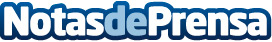 Industria renueva el permiso de la central nuclear de TrilloDatos de contacto:Nota de prensa publicada en: https://www.notasdeprensa.es/industria-renueva-el-permiso-de-la-central Categorias: Otras Industrias http://www.notasdeprensa.es